НАКАЗПО ГАННІВСЬКІЙ ЗАГАЛЬНООСВІТНІЙ ШКОЛІ І-ІІІ СТУПЕНІВПЕТРІВСЬКОЇ РАЙОННОЇ РАДИ КІРОВОГРАДСЬКОЇ ОБЛАСТІвід 10 вересня  2019 року                                                                                № 193с. ГаннівкаПро участь у районній Спартакіаді серед учнів у 2019/2020 навчальному роціНа виконання наказу начальника відділу освіти райдержадміністрації від 04 вересня 2019 року № 154 «Про проведення районної Спартакіади серед учнів закладів загальної середньої освіти району у 2019/2020 навчальному році»НАКАЗУЮ:1. Заступнику директора з навчально-виховної роботи Ганнівської загальноосвітньої школи І-ІІІ ступенів ЩУРИК О.О., заступнику завідувача з навчально-виховної роботи Володимирівської загальноосвітньої школи І-ІІ ступенів, філії Ганнівської загальноосвітньої школи І-ІІІ ступенів ПОГОРЄЛІЙ Т.М., заступнику завідувача з навчально-виховної роботи Іскрівської загальноосвітньої школи І-ІІІ ступенів, філії Ганнівської загальноосвітньої школи І-ІІІ ступенів БОНДАРЄВІЙ Н.П.: 1) провести на належному організаційному рівні масові попередні змагання та забезпечити участь команд у районній Спартакіаді відповідно з умовами (додаток);2) забезпечити підготовку спортивних споруд для проведення змагань згідно з програмою змагань;3) забезпечити присутність на змаганнях медичного працівника.2. Контроль за виконанням даного наказу покласти на заступника директора з навчально-виховної роботи Ганнівської загальноосвітньої школи І-ІІІ ступенів ГРИШАЄВУ О.В., завідувача Володимирівської загальноосвітньої школи І-ІІ ступенів, філії Ганнівської загальноосвітньої школи І-ІІІ ступенів МІЩЕНКО М. І., на завідувача Іскрівської загальноосвітньої школи І-ІІІ ступенів, філії Ганнівської загальноосвітньої школи І-ІІІ ступенів ЯНИШИНА В.М. Директор школи                                                                                          О.КанівецьЗ наказом ознайомлені:                                                                          О.ЩурикО.ГришаєваВ.ЯнишинМ.МіщенкоТ.ПогорєлаН.БондарєваДодаток до наказу директора школи від 10.09.2019 року № 193УМОВИучасті у районній Спартакіаді серед учнів у 2019/2020 навчальному роціІ. Мета та завданняРайонна Спартакіада учнів проводиться з метою формування здорового способу життя, підвищення соціальної активності і зміцнення здоров’я школярів, залучення їх до фізичної культури як складової частини загальнолюдської культури.Основними завданнями є: - формування у школярів навичок здорового способу життя; - виховання у школярів відповідального ставлення до власного здоров’я і здоров’я оточуючих як найвищої індивідуальної та суспільної цінності; - активізація фізкультурно-масової роботи в усіх ланках системи фізичного виховання; - підготовка команд для участі у обласних змаганнях 2019/2020 навчальному році.ІІ. Керівництво змаганнямиЗагальне керівництво підготовкою та проведенням районної Спартакіади здійснюється відділом освіти районної державної адміністрації та КУ «Петрівським РЦОЗО».Безпосереднє проведення змагань покладається на суддівські колегії, затверджені наказом начальника відділу освіти районної державної адміністрації. Відповідальність за підготовку місць для проведення змагань, медичне і технічне обслуговування несуть навчальні заклади на базі яких проводяться змагання  відповідно до постанови Кабінету Міністрів України від 18 грудня 1998 року № 2025 «Про порядок підготовки спортивних споруд та інших спеціально відведених місць для проведення масових спортивних та культурно-видовищних заходів».ІІІ. Види спорту, терміни і місця проведенняЗаїзд команд до 08.30ІV. Учасники змаганьДо участі в змаганнях із легкої атлетики, волейболу, баскетболу, гандболу, тенісу настільного, допускаються збірні команди шкіл та їхніх філій.У разі невідповідності даних учасника змагань до даних, зазначених у його картці учасника, команда підлягає дискваліфікації.V. Програма та умови проведення змагань з видів спорту«Шкіряний м’яч»Зональні змагання проводяться в 3 регіональних групах (додається). Змагання проводяться згідно з Регламентом про проведення обласних змагань з футболу на призи клубу «Шкіряний м’яч».Фізкультурно-патріотичний фестиваль школярів України  «Козацький гарт»1. Організація і проведення Фестивалю Фестиваль проводиться у ІV тури:І тур – загальношкільний;ІІ тур – районний,ІІІ тур – обласний;ІV тур – Всеукраїнський.2. Учасники ФестивалюДо складу команди навчального закладу входять учні 5-10 класів, які за станом здоров’я віднесені до основної медичної групи. У районному турі бере участь збірна команда ЗЗСО в складі 12 чоловік: 5 клас  –  1 хл. + 1 дів.;6 клас  –  1 хл. + 1 дів. ;7 клас  –  1 хл. + 1 дів.;8 клас  –  2 хл. + 2 дів.;10 клас – 1 хл. + 1 дів.3. Програма Фестивалю3.1. «Човниковий» біг 4 х 9м. (хлопці, дівчата);3.2. Стрибок у довжину з місця (хлопці, дівчата);3.3. Перетягування канату (хлопці);3.4. Стрибки через скакалку протягом 30 сек. (дівчата).4. Визначення переможців Фестивалю4.1. Команда-переможець у змаганнях з „човникового” бігу та зі стрибків у довжину з місця визначається за сумою десяти (5 – хлопців, 5 – дівчат) кращих результатів з дванадцяти.4.2. Переможець у стрибках через скакалку визначається за сумою п’яти кращих результатів із шести учасниць.4.3. Перетягування каната проводиться за олімпійською системою. Місця між командами, які програли, розподіляються за кращим часом спарингу.4.4. Загальнокомандне місце визначається за найменшою сумою місць, набраних командою в усіх видах програми. Якщо сума місць у двох або більше команд однакова, перевага надається команді, яка має більше І, ІІ, ІІІ і далі місць. У разі рівності й цього показника перевага надається тій команді, яка має більше І, ІІ, ІІІ і далі місць в особистому заліку.ВолейболСклад команди: 10 учнів, 1 представник та 1 суддя.Змагання проводяться в 2 етапи – зональні і фінальні (відповідно до Правил змагань з волейболу). Зональні змагання проводяться в 3 регіональних групах (додається). Система проведення змагань буде визначена Головною суддівською колегією згідно з кількістю прибувших команд.Розподіл на півфінальні групи проводиться жеребом.У випадку визначення переможців за однакової кількості очок у двох і більше команд, перевага надається команді, що має:- краще співвідношення виграшних і програшних партій в усіх іграх;- кращу співвідношення виграшних і програшних м’ячів в усіх іграх;- за результатами гри між спірними командами. Після проведення півфінальних ігор проводяться стикові ігри за I-II, III-IV місця. Тривалість ігор – 3 партії.БаскетболСклад команди: 10 учнів, 1 представник та 1 суддя.Змагання проводяться в 2 етапи – зональні і фінальні (відповідно до Правил змагань з баскетболу).Зональні змагання проводяться в 3 регіональних групах (додається). Система проведення змагань буде визначена Головною суддівською колегією згідно з кількістю прибувших команд.Фінальні змагання проводяться у 2-х півфінальних групах „А“ і „Б“ по коловій системі в одне коло.Розподіл на півфінальні групи проводиться жеребом.Після проведення півфінальних ігор проводяться стикові ігри за I-II,III-IV місця.Тривалість ігор – 4 тайми по 10 хв.Теніс настільнийЗмагання особисто-командні. Склад команди: 1хл. + 1 дів. та 1 представник.Змагання проводяться в 2 етапи – зональні і фінальні (відповідно до Правил змагань із тенісу настільного). Зональні змагання проводяться в регіональних групах .Система проведення змагань буде визначена Головною суддівською колегією на місці проведення змагань згідно з кількістю учасників.Дитячі спортивні ігри «Старти надій»1. Учасники змагань У районних змаганнях беруть участь учні сьомих класів. Склад команди: 14 учнів (незалежно від статі) та 2 представники.2. Програма змагань2.1. Біг 60 м. (хл. і дів.);2.2. Біг 800 м. (дівчата);2.3. Біг 1000 м. (хлопці);2.4. Стрибки у довжину з розбігу (хл. і дів.);2.5. Метання м’яча на дальність (хл.і дів.);2.6. Піднімання тулуба в сід лежачи на підлозі за одну хвилину (хл. і дів.);2.7. Естафета 8 х 50 м. (4 хл + 4 дів., 1 етап – хл., 2 етап – дів. і т.д.). Змагання проводяться відповідно до діючих Правил змагань з видів спорту та умов виконання фізичних вправ.3. Визначення переможцівЗагальнокомандне місце у комплексному заліку визначається за кількістю І, ІІ, ІІІ командних місць. У разі рівності цього показника, перевага надається команді, у якої більше І, ІІ, ІІІ місць в особистій першості.Легка атлетикаЗмагання особисто-командні.Склад команди: 10 учнів та 2 представники. Команда складається незалежно від статі.Програма змаганьЮнаки біг: 100 м, 200 м, 400 м, 800 м, 1500 м; естафети:  4 х 100  м, 4 х 400 м;стрибки у довжину;штовхання ядра.Дівчатабіг: 100 м, 200 м, 400 м, 800 м, 1500 м;естафети: 4 х 100 м, 4 х 400 м;стрибки: у довжину;штовхання ядра.Кожен учасник може виступати в одному виді програми та одній естафеті.На кожний вид програми можна заявляти не більше двох спортсменів.При рівності очок у двох і більше команд перевага надається команді, яка має більше особистих І, ІІ, ІІІ і т.д. місць.VІ. Умови підведення підсумків СпартакіадиЗмагання районної Спартакіади школярів закладів загальної середньої освіти району проводяться відповідно до Умов та Правил змагань з видів спорту.Загальнокомандне місце визначається за найменшою сумою місць, набраних командами з видів спорту.Якщо команда не прибула на змагання з обов’язкових видів спорту, застосовуються штрафні санкції, зараховується останнє місце з усієї кількості закладів загальної середньої освіти району.Якщо в команди немає заліку з видів спорту за вибором, додається останнє місце з того виду спорту, де було найбільше команд.При рівності суми місць у двох чи більше команд перевага надається команді, яка має більше І, ІІ, ІІІ і т.д. місць.VІІ. Нагородження переможців змагань1. Команди та спортсмени, які посіли І-ІІІ-ті місця в окремих видах спорту, нагороджуються дипломами відділу освіти районної державної адміністрації.VІІІ. Порядок і терміни подання заявокІменні заявки з усіма документами на участь у змаганнях з виду спорту, подаються до мандатної комісії в день змагань. Представник команди подає наступні документи:1. Заявка 2. Картка учасника (додаток 5) або учнівський квиток.3. Копія свідоцтва про народження.ІХ. Протести1. Результати змагань можуть бути оскаржені представником команди після закінчення змагань у письмовій формі до суддівської колегії не пізніше ніж протягом 30 хвилин після їх закінчення.2. При підтверджені порушення команди анулюються.СКЛАДзональних груп для проведення (зональних) змагань районної Спартакіади серед школярів закладів загальної середньої освіти району у 2019/2020 навчальному роціДруга зона	Ганнівська ЗШ І-ІІІ ступенівПетрівська ЗШ І-ІІІ ступенівСКЛАДсуддівських  колегій та секретаріатів районних (зональних) змагань районної Спартакіади серед школярів закладів загальної середньої освіти району у 2018/2019 навчальному році						Друга зонаСуддівська колегіяЯНИШИН				- вчитель фізичної культури Іскрівської Валерій Миколайович       	загальноосвітньої школи І-ІІІ ступенів;ЧОРНОПОЛЬСЬКИЙ		- вчитель фізичної культури Петрівської Сергій Валентинович 		загальноосвітньої школи І-ІІІ ступенів.Секретаріат ПИЛИПЕНКО                                 - вчитель фізичної культури Ганнівської Олег Вілікович			загальноосвітньої школи І-ІІІ ступенів.ЗАЯВКАна участь ____________________________________________________________________________________________________________________________від команди_______________________________________________________					(повна назва закладу загальної середньої освіти)__________________________________________________________________До змагань допущено всього:		_______________________________						М.П.		(лікар)Тренер-представник:			_______________________________								(П.І.Б.)Директор закладу   загальної середньої освіти	_______________________________	М.П. 							(П.І.Б.)КАРТКА УЧАСНИКА              	 	________________________________________________						(прізвище, ім’я та по-батькові)	    		Школа_______________ Клас_______________________				Директор 		____________________________									(П.І.Б.)				М.П.  №з/пВиди спортуТермінипроведенняМісцяпроведення1.ІІ етап змагань з футболу на призи клубу „Шкіряний м’яч”:- U-11 (2009);- U-12 (2008)- U-13 (2007);14.0921.0928.09Володимирівська ЗШ І-ІІ ступенів, філія Ганнівської ЗШ І-ІІІ ступенів 2.«Козацький гарт» (Нащадки козацької слави)12.10Петрівське НВО «ЗШ І-ІІІ ступенів-гімназія»3.Волейбол (дів.)09.11Петрівське НВО «ЗШ І-ІІІ ступенів-гімназія»4.Волейбол (хл.)09.11Петрівське НВО «ЗШ І-ІІІ ступенів-гімназія»5.Баскетбол (дів.)07.12Петрівське НВО «ЗШ І-ІІІ ступенів-гімназія»6.Баскетбол (хл.)07.12Петрівське НВО «ЗШ І-ІІІ ступенів-гімназія»7.Теніс настільний17.01Петрівське НВО «ЗШ І-ІІІ ступенів-гімназія»Легкоатлетичні змагання 7-11 класи20.04Новостародубська ЗШ І-ІІІ ступенів№з/пП.І.Б.Рік народженнякласВіза лікаря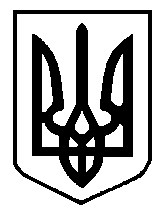 